Domácí úkoly - 7. B – týden - 15. 6. – 19. 6. 2020Český jazyk - Opakování podstatná jménaZopakuj si pády podstatných jmen. Napiš správný tvar slova do tabulky.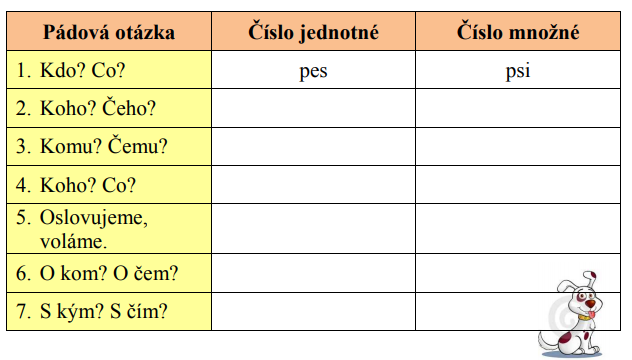 U podstatných jmen urči rod, životnost, číslo a pád.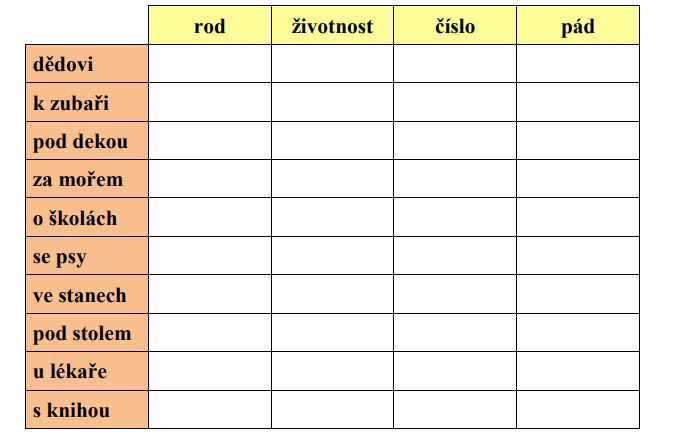 Jako literární výchovu si pusť bajku na internetové adrese:https://www.youtube.com/watch?v=7TxCS1VFwocAnglický jazykTento týden doplníme slova (sheep, three, one) do písničky.Písničku si pusťte na you tube https://www.youtube.com/watch?v=MR5XSOdjKMABAA BAA BLACK SHEEPBaa baa black ____________Have you any wool?Yes sir, yes sir________  bags   full.One for masterAnd one for the dameAnd ________ for little boyWho lives down the lane.Děkuji vám za vaši práci i všem, kteří vám pomáhali. Přeji vám krásné prázdniny!Matematika – Opakování učiva - Písemné sčítání a odčítání, násobení, dělení jednociferným dělitelem, slovní úlohy. Přepiš si příklady do sešitu, případně naskenuj, nafoť, vytiskni a nalep do sešitu.Vypočítejte všechny příklady, proveďte kontrolu násobením7 386 : 8 =		                   5 704 : 7 =			          8 024 : 6 =9 058 : 9 =		                  4 512 : 5 =			                     6 258 : 3 =							3 957 : 6 =		                 8 165 : 4 =		                                 5 863 : 8 =21 : 4 = ____(       )	 	11 : 5 = ____(     ) 		55 : 9 = ____(	    )12 . 5 = ____			60 : 5 = ____                21 . 4 = ____			45 : 3 = ____278		320		670		913723		585	         - 177	         - 526Petr dostal ve sběrně za odevzdaný papír 48 Kč, za železo 120 Kč. Koupil si letadlo za 70 Kč.    Kolik korun mu zůstalo?      Zápis:  __________________________________________________________________________	___________________________________________________________________________	___________________________________________________________________________	___________________________________________________________________________Výpočet:  ________________________________________________________________________Odpověď:________________________________________________________________________Dále procvičujte na www.skolakov.eu/matematika-4-tridaPísemné násobení jednociferným a dvojciferným činitelem a písemné děleníGeometrie – Opakování učiva – souhrnné opakováníDo obrázku obyčejnou tužkou popiš strany trojúhelníku.                                                        C  A                                                  B Narýsuj trojúhelník, který má strany: a = 6 cm, b = 3 cm, c = 5 cm.Jak vypočítáme obvod  tohoto obrazce?            o = _________________________Jak vypočítáme obvod tohoto obrazce?     o = _________________________Jak vypočítáme obvod tohoto obrazce?                     o = _____________________________Kolik čtverců napočítáš v obrazci?Dále si zopakujte na www.matematika.cz/geometriePročtěte a zopakujte si – základní geometrické pojmyFyzika – Souhrnné opakování učivaCo jsou zdroje zvuku? ___________________________________________________Napiš aspoň 3 zvuky ____________________________________________________Jak vzniká lidský hlas? __________________________________________________Vyjmenuj dechové nástroje _______________________________________________Od čeho se odráží zvuk? _________________________________________________Co patří mezi obnovitelné zdroje energie? ________________________________________________________________________________________________________Zeměpis – Souhrnné opakování učivaVyjmenuj státy jižní Evropy ______________________________________________Poloostrovy jižní Evropy - _______________________________________________Napiš 4 ostrovy jižní Evropy - ____________________________________________V jakém podnebném pásu leží jižní Evropa? _________________________________Vyjmenuj státy jihovýchodní Evropy _______________________________________Napiš řeky jihovýchodní Evropy __________________________________________Vyjmenuj pohoří jihovýchodní Evropy _____________________________________Vyjmenuj státy východní Evropy - _________________________________________Řeky východní Evropy - _________________________________________________Jaké je podnebí ve východní Evropě? _______________________________________PřírodopisTéma: Rozmnožování rostlin - pohlavní a nepohlavní
Úkoly: 1. Odkaz: https://www.youtube.com/watch?v=HPSQSUstaao
2. Kdo to neumí spustit, napíše na youtube: Pohlavní a nepohlavní rozmnožování rostlin
3. Text neopisuj, vytiskni si ho a doplň chybějící slova
4. Film stačí poslouchat pouze 4 minuty a 27 vteřin.

Text: Rozmnožování rostlin
1. Začínám pohledem na č _ _ _ _ k.
2. Z če _ _ _ _ _ vých s _ _ ou _ _ ů nám vyrůstají z _ _ _ _ é l _ _ _ y.
3. Če _ _ _ k se rozmnožuje ne _ _ h _ _ _ ně, kdy z každého strou _ _ u může vyrůst nová
r _ _ _ _ _ nka.
4. Rozmnožování ros _ _ _ n může být poh _ _ _ ní nebo nepoh _ _ _ ní
5. Krytose _ _ nné rost _ _ ny k pohlavnímu rozmno _ _ _ _ ní používají k _ _ _ y.
6. Květy mají pohlavní orgány t _ _ _ _ ky a p _ _ _ _ ky.
7. K rozmnožování mohou využívat ži _ _ _ _ chy nebo v _ _ r, aby se pyl dostal
z rostlinky na r _ _ _ _ inku.
8. Opylovači jsou buď h _ _ z nebo v _ _ r.
9. U pohlavního rozmnožování dochází ke kombi _ _ _ _ genů sam _ _ a sa _ _ _e.
10. U nepohlavního rozmnožování stačí jeden je _ _ _ _ c.
11. Vznikají vý _ _ _ _y, např. výtru _ _ kapra _ _ _ _.
12. Výtrus je útvar založený na nepohlav _ _ m rozmno _ _ _ _ ní.
13. U nepohlavního rozmnožování je to r_ ch _ _ j _ _.
14. Protože nemusí být dva p _ _ _ _ _ ři.
15. Takové rostliny jsou úplně stejné = k _ _ _ y.
16. Nový jedinec (kapradina) bývá úplně s _ _ _ _ ý = klon.
17. U pohlavního rozmnožování se ty vla _ _ _ _ _ _ i (= geny) mísí = kombi _ _ _ _.DějepisTéma: Čeští bratři - nová křesťanská církev
Úkoly: 1. Učebnice dějepisu str. 56-57
2. Text neopisuj, vytiskni si ho a doplň chybějící informace
3. Do závorky napíšu stranu a řádek, kde najdeš hledané slovo

Text k tématu: "Čeští bratři" = nová křesťanská církev
1. Zakladatel nové církve se jmenoval Petr Ch _ _ či _ _ ý. (str. 56, řádek 12 prvního sloupce)
2. Nebyli to ani katolí _ _ ani husi _ _.
3. Chelči _ _ _ důsledně odmítal n _ _ _ _ í, v _ _ _ u, re _ _ _ _ _ i. (str. 56, řádek 13, 14)
4. Chel _ _ _ _ ý hlásal, že každý člověk musí snášet svůj ži _ _ _ _ í ú _ _ l. (str. 56, řádek 15,16)
5. Říkal, že není tro _ _ ho l _ _ u: p _ _ i, k _ _ _ í, ostatní. (str.56, řádek 1,2,3,4 druhého sloup.)
6. Lidé jsou si před Bohem r _ _ _ i. (str. 56, řádek 5 druhého sloupce)
7. A jejich povinností je řídit se svatým p _ _ _ _ m = B _ _ _ í. (str. 56, řádek 6)
8. Roku 1457 odešel s přáteli do vesničky K _ _ _ _ _ _ u. (str. 56, řádek 12)
9. Přišli s ním se _ _ _ _ i, řeme _ _ _ _ ci, ze _ _ _ é, kně _ _. (str. 56, řádek 13,14)
10. Začali si říkat b _ _ _ _ i. (str. 56, řádek 16)
11. V Kunval _ _ žili v přá _ _ _ _ _ _ í jako první k_ _ _ _ _ _ é.(str. 57, řádek 1,2,3)
12. Dlouho však klid n _ _ _ _ i. (str. 57, řádek 4)
13. Okolní faráři začali na ně ž _ _ _ _ _ t. (str. 57, řádek 5)
14. Pomluvy a žaloby se dostaly až k samotnému krá _ _ Ji _ _ _ u. (str. 57, řádek 12,13,14)
15. Jiří z Po _ _ _ _ _ d proti bratřím několikrát vy _ _ _ _ _ _ l. (str. 57, řádek 14,15)
16. Později byla celá bratrská osada r _ _ p _ _ š _ _ . (str. 57, řádek 15,16)
17. Čeští b_ _ _ _ i se však umlčet n _ _ _ _ i. (str. 57, řádek 17,18)
18. Strádali ve v _ _ _ _ í. (str. 57, řádek 18)
19. Ukrývali se v h _ _ _ ch, v l _ _ _ ch, v j _ _ _ _ _ _ ch. (str. 57, řádek 19)
20. Byli pronásle _ _ _ _ ni a patřil k nim i Jan Amos K _ _ _ _ _ _ ý. (str. 57, řádek 20, 24)Německý jazykSpoj zájmeno se slovesem wohnenwir			wohneich			wohnenSie, sie		            wohnter, sie, es		wohnenihr			wohnstdu			wohntPřelož do němčiny – dávej pozor na slovosled!Jmenuji se Emil.Bydlím v Hodoníně.Můj bratr se jmenuje Jens, moje sestra se jmenuje Ute.Já a bratr hrajeme tenis.Zítra je sobota.   3 724  62 395    2 237    3 427    .      4   .         5    .    30    .    67